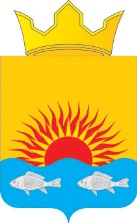 РАСПОРЯЖЕНИЕАДМИНИСТРАЦИИ ВИСИМСКОГО СЕЛЬСКОГО ПОСЕЛЕНИЯДОБРЯНСКОГО МУНИЦИПАЛЬНОГО РАЙОНАПЕРМСКОГО КРАЯ      05.10.2016                                                                                                               №  48В целях реализации Закона Пермского края от 01.12.2011 № 871-ПК
«О бесплатном предоставлении земельных участков многодетным семьям в
Пермском крае», Порядка распределения земельных участков между многодетными семьями, поставленными на учет в целях предоставления земельных участков, утвержденного постановлением администрации Висимского сельского поселения от 15.03.2016 № 18:Провести 13 октября 2016 года в 11.00 часов в здании администрации Висимского сельского поселения по адресу: с. Висим, ул. Кирова, д. 26, процедуру выборки (жеребьёвки) земельных участков между многодетными семьями, поставленными на учет, в целях распределения земельных участков, согласно Перечню земельных участков (Приложение). Комиссии по проведению жеребьевки по
распределению земельных участков определить списочный состав участников жеребьёвки и организовать проведение жеребьёвки.Информационное сообщение о проведении жеребьёвки опубликовать на официальном сайте Висимского сельского поселения.	4. Контроль исполнения распоряжения оставляю за собой.Глава сельского поселения –глава администрации Висимскогосельского поселения							 О.Б. СятчихинаПриложениек распоряжению администрации Висимского сельского поселенияот 05.10.2016 № 48 Перечень земельных участковс. Висим, разрешенное использование - строительство, реконструкция и эксплуатация индивидуальных жилых домов, состоящих из комнат, а также помещений вспомогательного использования, предназначенных для удовлетворения гражданами бытовых и иных нужд (отдельно стоящие жилые дома с количеством этажей не более трех (включая подземные), предназначенные для круглогодичного проживания одной семьи и выращивания сельскохозяйственной продукции, содержания и разведения сельскохозяйственных животных в пределах, установленных нормативными правовыми актами:№ п/пНомер земельного участка соответствующий номеру земельного участка в ПеречнеМесторасположение земельного участкаКадастровый номер земельного участка1.1Пермский край, Добрянский район, с. Висим59:18:0250101:16162.2Пермский край, Добрянский район, с. Висим59:18:0250101:1619